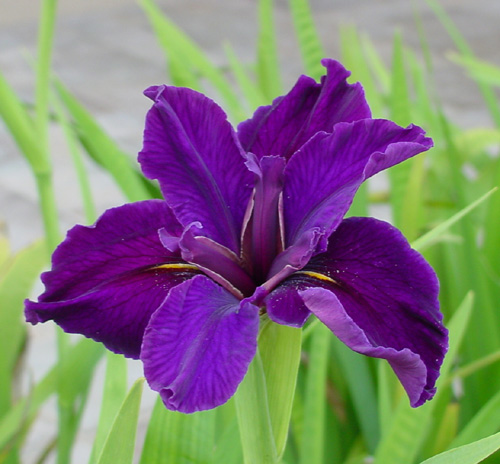        Become a stigma Buster today!				End the stigma of mental illness!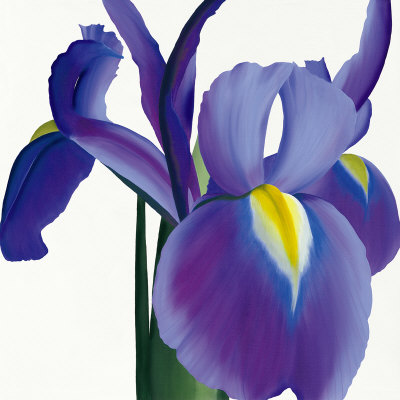 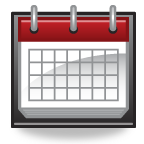 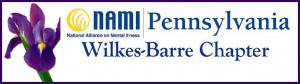 Family - to - Family Educational ProgramFree for family members, partners, or significant others of individuals diagnosed with a mental illness such as: major depression, bipolar disorder, schizophrenia, schizoaffective dis-order, panic disorder, obsessive compulsive disorder, post traumatic stress disorder. The Family-to-Family program is one of several signature programs develop-ed by the National Alliance on MentalIllness  (NAMI)  and is  an Evidenced-Based program,  which  means  it  hasquantitative   research  to  support   itsClass 9:   Self-careClass 10: RehabilitationClass 11: Fighting Stigma, AdvocacyClass 12: Evaluation, Certification, and CelebrationPast participants have found that this course teaches them the basics about serious brain disorders and treat-ments, connects them to community resources, and teaches them important skills and coping techniques for their difficult journey.effectiveness. Family-to-Family consists of a series  of 12-weekly classes  structured  to  help parents and carecare givers  understand  and  support  individuals  with serious mental illness while maintaining their own well being.  The  classes  are  taught  by  a  team  of  trained NAMI family member volunteers - peers - who unders-tand what it is like to have a loved one struggling  with a  chronic  psychiatric  condition.  More  than  300,000 people in the U.S., Canada, Mexico, and Italy have co-mpleted this free program.Enrollment InformationMarch 2014Wednesdays beginning March 12 until May 28Family-to-Family Curriculum:Time for all classes: 6:00pm – 9:00pm Location for all classes:  NAMI Wilkes-Barre Office 100 E. Union St. 2nd Floor, Suite #6Wilkes-Barre,  PA  18702 For registration:Please call the W-B NAMI PA office at (570) 371-3844.Class 1: Introduction to family educationClass 2: Symptoms of major mental illnesses andgetting through a crisis.Class 3: Co-occurring brain and addictive disorders, telling our stories. Class 4: Basics about the brainClass 5: Problem solving WorkshopClass 6: Medication ReviewClass 7: EmpathyClass 8: Communication skills WorkshopNAMI-PA Wilkes-Barre Office Activity Report 2013Meetings held:								                NumberWilkes-Barre Family Support………………………………………………………...…..20Wilkes-Barre Connection…………………………………………………………………20NAMI Wilkes-Barre Board…………………………………………………………….....12NAMI Wilkes-Barre Socials…………………………………………………………...…..9Hazleton Support Meetings………………………………………………………….…....6Meetings Attended:Mental Health Planning………….…………………………………………………….…..9Recovery Walk………………….……………………………………………………..…...5CIT Board……………………….…………………………………………………………..2CIT Committee……………………………………………………………………………..9NAMI-PA Finance…………….…………………………………………………………....4Block Grant…….…………….………………………………………..............................3Proposal and RFP………………………………………………………………………....3Public Hearings…………………………………………………………………………….1Suicide Prevention……………………………………………..………………….……….5Event Participation:	  		  	   			        	        DaysCIT Training(two)………………………………………………………………………….10Mental Health Proclamation(Courthouse)…….……………………………..….……….1NAMI-WB Recovery Walk……………………………………………………….…..….…1NAMI-WB Open House(May 20-24)…………………………………..………………….5Diversity Picnic……………………………………………………………………………...1Cross Systems Mapping…………………………………………….……………………..2VA Mental Health Conference(Woodlands)……….…………….……………………....1AFSP Walk(Kirby Park)…………………………………………………………………….1NAMI Connections Facilitator Training……………………………..…………………….2Candlelight Vigil……………………………………………………………………...……..1Juvenile Justice Week……………………………………………………………….…….1NAMI-PA State Conference……………………………………….……………..………..2Veterans Event(Misericordia University)………………………………………….……...1Independent Living Town Hall Meeting…………………………………………..………1Trainings Attended:SSA Benefits Work Incentive…………………………………………………………...…1Fundraising for Small Non-Profit DRN………………………………………………..….1Small Games of Chance Seminar(Misericordia)……………………..……………...….1Suicide Workshop…………………………………………………..…………………..….1Workshop Psychotropic Meds……………………………………………………….……1NAMI Family to Family Teacher Training………………………………………….….....3Bullying and Internet Safety…………………………………………………………..…...1Bullying(Woodlands)………………………………………………………………...……..1Presentations:This Emotional Life Series……………………………………………..……………….....6A “Write” Way to Recovery Seminar…..……………………………………………..…..1LINK Presentation(John Heinz)…………………………………………………....……..1Charles T. Adams Senior Center…………………….……………………………..…....1In Our Own Voice…………………………….…………………………………..………...0Advocacy and Information Calls……………………..………………………………..…..….137